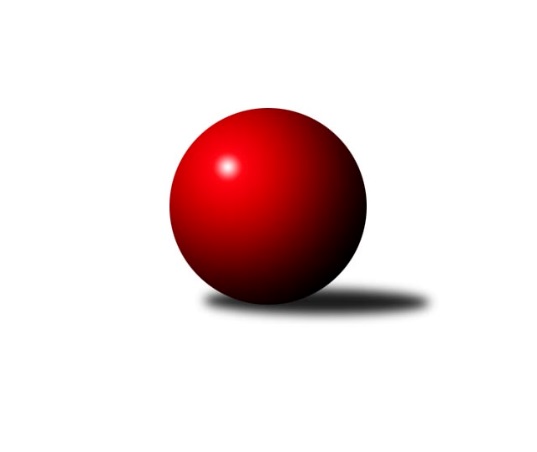 Č.9Ročník 2013/2014	16.7.2024 Severomoravská divize 2013/2014Statistika 9. kolaTabulka družstev:		družstvo	záp	výh	rem	proh	skore	sety	průměr	body	plné	dorážka	chyby	1.	TJ  Odry ˝A˝	9	8	0	1	108 : 36 	(74.0 : 34.0)	2610	16	1786	823	22.8	2.	TJ Jiskra Rýmařov ˝A˝	9	7	2	0	96 : 48 	(56.0 : 52.0)	2537	16	1747	790	31.1	3.	TJ Pozemstav Prostějov	9	6	0	3	81 : 63 	(50.0 : 58.0)	2501	12	1729	772	37.2	4.	TJ Sokol Chvalíkovice ˝A˝	9	5	1	3	79 : 65 	(57.5 : 50.5)	2565	11	1757	808	30.6	5.	SKK Jeseník ˝A˝	9	5	0	4	78 : 66 	(57.5 : 50.5)	2621	10	1800	821	26.7	6.	KK Minerva Opava ˝A˝	9	5	0	4	68 : 76 	(53.0 : 55.0)	2549	10	1746	803	20.9	7.	TJ Opava ˝B˝	9	4	0	5	76 : 68 	(61.5 : 46.5)	2560	8	1733	827	29.2	8.	TJ Horní Benešov ˝B˝	9	4	0	5	72 : 72 	(57.5 : 50.5)	2608	8	1758	850	28.9	9.	TJ Sokol Sedlnice ˝A˝	9	4	0	5	72 : 72 	(53.5 : 54.5)	2513	8	1734	779	37.4	10.	KK Hranice ˝A˝	9	3	1	5	63 : 81 	(54.0 : 54.0)	2496	7	1724	771	31.6	11.	Sokol Přemyslovice ˝B˝	9	3	1	5	61 : 83 	(47.0 : 61.0)	2497	7	1729	769	32.9	12.	KK Lipník nad Bečvou ˝A˝	9	3	0	6	58 : 86 	(43.5 : 64.5)	2449	6	1712	737	37.4	13.	SKK Ostrava B	9	2	0	7	52 : 92 	(45.5 : 62.5)	2441	4	1697	744	37.6	14.	TJ Opava ˝C˝	9	1	1	7	44 : 100 	(45.5 : 62.5)	2441	3	1700	741	44Tabulka doma:		družstvo	záp	výh	rem	proh	skore	sety	průměr	body	maximum	minimum	1.	TJ  Odry ˝A˝	5	5	0	0	62 : 18 	(44.0 : 16.0)	2676	10	2725	2622	2.	TJ Jiskra Rýmařov ˝A˝	4	4	0	0	48 : 16 	(27.0 : 21.0)	2610	8	2678	2541	3.	TJ Sokol Chvalíkovice ˝A˝	4	3	1	0	42 : 22 	(31.0 : 17.0)	2464	7	2494	2403	4.	KK Lipník nad Bečvou ˝A˝	5	3	0	2	50 : 30 	(35.0 : 25.0)	2459	6	2481	2432	5.	TJ Pozemstav Prostějov	4	3	0	1	41 : 23 	(26.0 : 22.0)	2615	6	2645	2564	6.	TJ Sokol Sedlnice ˝A˝	4	3	0	1	41 : 23 	(28.0 : 20.0)	2565	6	2593	2533	7.	KK Minerva Opava ˝A˝	4	3	0	1	38 : 26 	(27.0 : 21.0)	2647	6	2694	2596	8.	TJ Opava ˝B˝	5	3	0	2	46 : 34 	(36.5 : 23.5)	2616	6	2723	2522	9.	TJ Horní Benešov ˝B˝	5	3	0	2	45 : 35 	(32.5 : 27.5)	2640	6	2711	2559	10.	KK Hranice ˝A˝	5	3	0	2	42 : 38 	(34.0 : 26.0)	2527	6	2598	2460	11.	Sokol Přemyslovice ˝B˝	4	2	1	1	31 : 33 	(22.5 : 25.5)	2571	5	2632	2529	12.	SKK Ostrava B	4	2	0	2	34 : 30 	(29.5 : 18.5)	2439	4	2453	2408	13.	SKK Jeseník ˝A˝	5	2	0	3	39 : 41 	(31.5 : 28.5)	2597	4	2659	2520	14.	TJ Opava ˝C˝	5	1	1	3	30 : 50 	(29.5 : 30.5)	2491	3	2531	2408Tabulka venku:		družstvo	záp	výh	rem	proh	skore	sety	průměr	body	maximum	minimum	1.	TJ Jiskra Rýmařov ˝A˝	5	3	2	0	48 : 32 	(29.0 : 31.0)	2522	8	2627	2430	2.	TJ  Odry ˝A˝	4	3	0	1	46 : 18 	(30.0 : 18.0)	2593	6	2627	2565	3.	SKK Jeseník ˝A˝	4	3	0	1	39 : 25 	(26.0 : 22.0)	2627	6	2713	2507	4.	TJ Pozemstav Prostějov	5	3	0	2	40 : 40 	(24.0 : 36.0)	2478	6	2625	2340	5.	TJ Sokol Chvalíkovice ˝A˝	5	2	0	3	37 : 43 	(26.5 : 33.5)	2586	4	2629	2544	6.	KK Minerva Opava ˝A˝	5	2	0	3	30 : 50 	(26.0 : 34.0)	2530	4	2607	2465	7.	TJ Opava ˝B˝	4	1	0	3	30 : 34 	(25.0 : 23.0)	2552	2	2613	2427	8.	TJ Horní Benešov ˝B˝	4	1	0	3	27 : 37 	(25.0 : 23.0)	2600	2	2619	2568	9.	TJ Sokol Sedlnice ˝A˝	5	1	0	4	31 : 49 	(25.5 : 34.5)	2503	2	2582	2400	10.	Sokol Přemyslovice ˝B˝	5	1	0	4	30 : 50 	(24.5 : 35.5)	2482	2	2566	2423	11.	KK Hranice ˝A˝	4	0	1	3	21 : 43 	(20.0 : 28.0)	2488	1	2565	2405	12.	TJ Opava ˝C˝	4	0	0	4	14 : 50 	(16.0 : 32.0)	2428	0	2543	2167	13.	SKK Ostrava B	5	0	0	5	18 : 62 	(16.0 : 44.0)	2441	0	2542	2365	14.	KK Lipník nad Bečvou ˝A˝	4	0	0	4	8 : 56 	(8.5 : 39.5)	2446	0	2546	2376Tabulka podzimní části:		družstvo	záp	výh	rem	proh	skore	sety	průměr	body	doma	venku	1.	TJ  Odry ˝A˝	9	8	0	1	108 : 36 	(74.0 : 34.0)	2610	16 	5 	0 	0 	3 	0 	1	2.	TJ Jiskra Rýmařov ˝A˝	9	7	2	0	96 : 48 	(56.0 : 52.0)	2537	16 	4 	0 	0 	3 	2 	0	3.	TJ Pozemstav Prostějov	9	6	0	3	81 : 63 	(50.0 : 58.0)	2501	12 	3 	0 	1 	3 	0 	2	4.	TJ Sokol Chvalíkovice ˝A˝	9	5	1	3	79 : 65 	(57.5 : 50.5)	2565	11 	3 	1 	0 	2 	0 	3	5.	SKK Jeseník ˝A˝	9	5	0	4	78 : 66 	(57.5 : 50.5)	2621	10 	2 	0 	3 	3 	0 	1	6.	KK Minerva Opava ˝A˝	9	5	0	4	68 : 76 	(53.0 : 55.0)	2549	10 	3 	0 	1 	2 	0 	3	7.	TJ Opava ˝B˝	9	4	0	5	76 : 68 	(61.5 : 46.5)	2560	8 	3 	0 	2 	1 	0 	3	8.	TJ Horní Benešov ˝B˝	9	4	0	5	72 : 72 	(57.5 : 50.5)	2608	8 	3 	0 	2 	1 	0 	3	9.	TJ Sokol Sedlnice ˝A˝	9	4	0	5	72 : 72 	(53.5 : 54.5)	2513	8 	3 	0 	1 	1 	0 	4	10.	KK Hranice ˝A˝	9	3	1	5	63 : 81 	(54.0 : 54.0)	2496	7 	3 	0 	2 	0 	1 	3	11.	Sokol Přemyslovice ˝B˝	9	3	1	5	61 : 83 	(47.0 : 61.0)	2497	7 	2 	1 	1 	1 	0 	4	12.	KK Lipník nad Bečvou ˝A˝	9	3	0	6	58 : 86 	(43.5 : 64.5)	2449	6 	3 	0 	2 	0 	0 	4	13.	SKK Ostrava B	9	2	0	7	52 : 92 	(45.5 : 62.5)	2441	4 	2 	0 	2 	0 	0 	5	14.	TJ Opava ˝C˝	9	1	1	7	44 : 100 	(45.5 : 62.5)	2441	3 	1 	1 	3 	0 	0 	4Tabulka jarní části:		družstvo	záp	výh	rem	proh	skore	sety	průměr	body	doma	venku	1.	KK Hranice ˝A˝	0	0	0	0	0 : 0 	(0.0 : 0.0)	0	0 	0 	0 	0 	0 	0 	0 	2.	Sokol Přemyslovice ˝B˝	0	0	0	0	0 : 0 	(0.0 : 0.0)	0	0 	0 	0 	0 	0 	0 	0 	3.	SKK Ostrava B	0	0	0	0	0 : 0 	(0.0 : 0.0)	0	0 	0 	0 	0 	0 	0 	0 	4.	TJ Opava ˝B˝	0	0	0	0	0 : 0 	(0.0 : 0.0)	0	0 	0 	0 	0 	0 	0 	0 	5.	TJ Jiskra Rýmařov ˝A˝	0	0	0	0	0 : 0 	(0.0 : 0.0)	0	0 	0 	0 	0 	0 	0 	0 	6.	SKK Jeseník ˝A˝	0	0	0	0	0 : 0 	(0.0 : 0.0)	0	0 	0 	0 	0 	0 	0 	0 	7.	TJ Sokol Chvalíkovice ˝A˝	0	0	0	0	0 : 0 	(0.0 : 0.0)	0	0 	0 	0 	0 	0 	0 	0 	8.	KK Minerva Opava ˝A˝	0	0	0	0	0 : 0 	(0.0 : 0.0)	0	0 	0 	0 	0 	0 	0 	0 	9.	TJ Sokol Sedlnice ˝A˝	0	0	0	0	0 : 0 	(0.0 : 0.0)	0	0 	0 	0 	0 	0 	0 	0 	10.	KK Lipník nad Bečvou ˝A˝	0	0	0	0	0 : 0 	(0.0 : 0.0)	0	0 	0 	0 	0 	0 	0 	0 	11.	TJ  Odry ˝A˝	0	0	0	0	0 : 0 	(0.0 : 0.0)	0	0 	0 	0 	0 	0 	0 	0 	12.	TJ Horní Benešov ˝B˝	0	0	0	0	0 : 0 	(0.0 : 0.0)	0	0 	0 	0 	0 	0 	0 	0 	13.	TJ Opava ˝C˝	0	0	0	0	0 : 0 	(0.0 : 0.0)	0	0 	0 	0 	0 	0 	0 	0 	14.	TJ Pozemstav Prostějov	0	0	0	0	0 : 0 	(0.0 : 0.0)	0	0 	0 	0 	0 	0 	0 	0 Zisk bodů pro družstvo:		jméno hráče	družstvo	body	zápasy	v %	dílčí body	sety	v %	1.	Karel Chlevišťan 	TJ  Odry ˝A˝ 	16	/	9	(89%)		/		(%)	2.	Tomáš Slavík 	KK Minerva Opava ˝A˝ 	16	/	9	(89%)		/		(%)	3.	Václav Smejkal 	SKK Jeseník ˝A˝ 	14	/	9	(78%)		/		(%)	4.	Adam Chvostek 	TJ Sokol Sedlnice ˝A˝ 	14	/	9	(78%)		/		(%)	5.	Josef Touš 	SKK Jeseník ˝A˝ 	14	/	9	(78%)		/		(%)	6.	Pavel Kovalčík 	TJ Opava ˝B˝ 	14	/	9	(78%)		/		(%)	7.	Josef Pilatík 	TJ Jiskra Rýmařov ˝A˝ 	14	/	9	(78%)		/		(%)	8.	Vlastimil Skopalík 	TJ Horní Benešov ˝B˝ 	13	/	9	(72%)		/		(%)	9.	Milan Dědáček 	TJ Jiskra Rýmařov ˝A˝ 	12	/	7	(86%)		/		(%)	10.	Stanislava Ovšáková 	TJ  Odry ˝A˝ 	12	/	9	(67%)		/		(%)	11.	David Hendrych 	TJ Sokol Chvalíkovice ˝A˝ 	12	/	9	(67%)		/		(%)	12.	Karel Škrobánek 	TJ Opava ˝C˝ 	12	/	9	(67%)		/		(%)	13.	Vladimír Peter 	TJ Opava ˝B˝ 	12	/	9	(67%)		/		(%)	14.	Stanislav Ovšák 	TJ  Odry ˝A˝ 	12	/	9	(67%)		/		(%)	15.	Milan Janyška 	TJ Sokol Sedlnice ˝A˝ 	12	/	9	(67%)		/		(%)	16.	Jaroslav Tezzele 	TJ Jiskra Rýmařov ˝A˝ 	12	/	9	(67%)		/		(%)	17.	Vladimír Valenta 	TJ Sokol Chvalíkovice ˝A˝ 	12	/	9	(67%)		/		(%)	18.	Richard Štětka 	KK Lipník nad Bečvou ˝A˝ 	12	/	9	(67%)		/		(%)	19.	Anna Ledvinová 	KK Hranice ˝A˝ 	11	/	9	(61%)		/		(%)	20.	Michal Klich 	TJ Horní Benešov ˝B˝ 	10	/	5	(100%)		/		(%)	21.	Jana Frydrychová 	TJ  Odry ˝A˝ 	10	/	6	(83%)		/		(%)	22.	Věra Tomanová 	TJ Jiskra Rýmařov ˝A˝ 	10	/	7	(71%)		/		(%)	23.	Lenka Pouchlá 	SKK Ostrava B 	10	/	8	(63%)		/		(%)	24.	Vladimír Hudec 	KK Hranice ˝A˝ 	10	/	8	(63%)		/		(%)	25.	Marek Frydrych 	TJ  Odry ˝A˝ 	10	/	8	(63%)		/		(%)	26.	Miroslav Plachý 	TJ Pozemstav Prostějov 	10	/	8	(63%)		/		(%)	27.	Roman Rolenc 	TJ Pozemstav Prostějov 	10	/	8	(63%)		/		(%)	28.	Dominik Böhm 	SKK Ostrava B 	10	/	9	(56%)		/		(%)	29.	Miroslav Složil 	SKK Ostrava B 	10	/	9	(56%)		/		(%)	30.	Jiří Šoupal 	Sokol Přemyslovice ˝B˝ 	10	/	9	(56%)		/		(%)	31.	Aleš Staněk 	TJ Sokol Chvalíkovice ˝A˝ 	9	/	6	(75%)		/		(%)	32.	Petr Dankovič 	TJ Horní Benešov ˝B˝ 	9	/	9	(50%)		/		(%)	33.	Petr Hendrych 	TJ Opava ˝B˝ 	8	/	5	(80%)		/		(%)	34.	Jan Stuchlík 	TJ Sokol Sedlnice ˝A˝ 	8	/	5	(80%)		/		(%)	35.	Ladislav Janáč 	TJ Jiskra Rýmařov ˝A˝ 	8	/	5	(80%)		/		(%)	36.	Josef Čapka 	TJ Pozemstav Prostějov 	8	/	6	(67%)		/		(%)	37.	Vladislav Pečinka 	TJ Horní Benešov ˝B˝ 	8	/	7	(57%)		/		(%)	38.	Martin Juřica 	TJ Sokol Sedlnice ˝A˝ 	8	/	7	(57%)		/		(%)	39.	Milan Jahn 	TJ Opava ˝B˝ 	8	/	8	(50%)		/		(%)	40.	Miroslav Dimidenko 	TJ  Odry ˝A˝ 	8	/	8	(50%)		/		(%)	41.	Pavel Martinec 	KK Minerva Opava ˝A˝ 	8	/	8	(50%)		/		(%)	42.	Josef Matušek 	TJ Jiskra Rýmařov ˝A˝ 	8	/	8	(50%)		/		(%)	43.	Zdeněk Macháček 	KK Lipník nad Bečvou ˝A˝ 	8	/	8	(50%)		/		(%)	44.	Jakub Hendrych 	TJ Sokol Chvalíkovice ˝A˝ 	8	/	8	(50%)		/		(%)	45.	Jiří Vrba 	SKK Jeseník ˝A˝ 	8	/	8	(50%)		/		(%)	46.	Petr Hendrych 	KK Lipník nad Bečvou ˝A˝ 	8	/	8	(50%)		/		(%)	47.	Milan Dvorský 	Sokol Přemyslovice ˝B˝ 	8	/	8	(50%)		/		(%)	48.	Petr Pavelka 	KK Hranice ˝A˝ 	8	/	9	(44%)		/		(%)	49.	Eva Růžičková 	TJ Pozemstav Prostějov 	8	/	9	(44%)		/		(%)	50.	Miroslav Ondrouch 	Sokol Přemyslovice ˝B˝ 	8	/	9	(44%)		/		(%)	51.	Tomáš Valíček 	TJ Opava ˝C˝ 	8	/	9	(44%)		/		(%)	52.	Pavel Močár 	Sokol Přemyslovice ˝B˝ 	7	/	7	(50%)		/		(%)	53.	Petr Šulák 	SKK Jeseník ˝A˝ 	7	/	8	(44%)		/		(%)	54.	Zdeněk Janoud 	SKK Jeseník ˝A˝ 	7	/	9	(39%)		/		(%)	55.	Tomáš Fraus 	TJ Pozemstav Prostějov 	6	/	3	(100%)		/		(%)	56.	Petr Dvorský 	TJ  Odry ˝A˝ 	6	/	4	(75%)		/		(%)	57.	Roman Beinhauer 	TJ Sokol Chvalíkovice ˝A˝ 	6	/	4	(75%)		/		(%)	58.	Vladimír Heiser 	KK Minerva Opava ˝A˝ 	6	/	6	(50%)		/		(%)	59.	Michal Blažek 	TJ Opava ˝C˝ 	6	/	6	(50%)		/		(%)	60.	Jaroslav Ledvina 	KK Hranice ˝A˝ 	6	/	6	(50%)		/		(%)	61.	František Tokoš 	TJ Pozemstav Prostějov 	6	/	6	(50%)		/		(%)	62.	Zdeněk Chlopčík 	KK Minerva Opava ˝A˝ 	6	/	7	(43%)		/		(%)	63.	Martin Bilíček 	TJ Horní Benešov ˝B˝ 	6	/	7	(43%)		/		(%)	64.	Josef Němec 	TJ Opava ˝B˝ 	6	/	7	(43%)		/		(%)	65.	Jan Sedláček 	Sokol Přemyslovice ˝B˝ 	6	/	8	(38%)		/		(%)	66.	Maciej Basista 	TJ Opava ˝B˝ 	6	/	8	(38%)		/		(%)	67.	Dalibor Vinklar 	KK Hranice ˝A˝ 	6	/	8	(38%)		/		(%)	68.	Rudolf Haim 	TJ Opava ˝B˝ 	6	/	8	(38%)		/		(%)	69.	Tomáš Polášek 	SKK Ostrava B 	6	/	8	(38%)		/		(%)	70.	Jitka Szczyrbová 	KK Lipník nad Bečvou ˝A˝ 	6	/	8	(38%)		/		(%)	71.	Vladimír Kostka 	TJ Sokol Chvalíkovice ˝A˝ 	6	/	9	(33%)		/		(%)	72.	Jiří Vrba 	SKK Jeseník ˝A˝ 	4	/	3	(67%)		/		(%)	73.	Martin Zaoral 	TJ Pozemstav Prostějov 	4	/	3	(67%)		/		(%)	74.	František Opravil 	KK Hranice ˝A˝ 	4	/	5	(40%)		/		(%)	75.	Jaroslav Tobola 	TJ Sokol Sedlnice ˝A˝ 	4	/	5	(40%)		/		(%)	76.	Jaroslav Chvostek 	TJ Sokol Sedlnice ˝A˝ 	4	/	6	(33%)		/		(%)	77.	Josef Jurda 	TJ Pozemstav Prostějov 	4	/	6	(33%)		/		(%)	78.	Jaroslav Heblák 	TJ Jiskra Rýmařov ˝A˝ 	4	/	6	(33%)		/		(%)	79.	Dana Lamichová 	TJ Opava ˝C˝ 	4	/	7	(29%)		/		(%)	80.	Josef Plšek 	KK Minerva Opava ˝A˝ 	4	/	7	(29%)		/		(%)	81.	Jan Pavlosek 	SKK Ostrava B 	4	/	7	(29%)		/		(%)	82.	Aleš Fischer 	KK Minerva Opava ˝A˝ 	4	/	7	(29%)		/		(%)	83.	Vilém Zeiner 	KK Lipník nad Bečvou ˝A˝ 	4	/	8	(25%)		/		(%)	84.	Zdeněk Grulich 	Sokol Přemyslovice ˝B˝ 	4	/	8	(25%)		/		(%)	85.	Radek Hendrych 	TJ Sokol Chvalíkovice ˝A˝ 	4	/	8	(25%)		/		(%)	86.	Zdeněk Skala 	TJ Sokol Sedlnice ˝A˝ 	4	/	8	(25%)		/		(%)	87.	Petr Rak 	TJ Horní Benešov ˝B˝ 	4	/	9	(22%)		/		(%)	88.	Rudolf Tvrdoň 	TJ Opava ˝C˝ 	4	/	9	(22%)		/		(%)	89.	Luděk Slanina 	KK Minerva Opava ˝A˝ 	4	/	10	(20%)		/		(%)	90.	Iveta Babincová 	TJ  Odry ˝A˝ 	2	/	1	(100%)		/		(%)	91.	Jaromír Hendrych ml. 	TJ Horní Benešov ˝B˝ 	2	/	1	(100%)		/		(%)	92.	Oldřich Pajchl 	Sokol Přemyslovice ˝B˝ 	2	/	1	(100%)		/		(%)	93.	Rostislav Cundrla 	SKK Jeseník ˝A˝ 	2	/	1	(100%)		/		(%)	94.	Antonín Hendrych 	TJ Sokol Chvalíkovice ˝A˝ 	2	/	1	(100%)		/		(%)	95.	Veronika Poláčková 	TJ Sokol Sedlnice ˝A˝ 	2	/	1	(100%)		/		(%)	96.	Jiří Kolář 	KK Lipník nad Bečvou ˝A˝ 	2	/	1	(100%)		/		(%)	97.	Jana Kulhánková 	KK Lipník nad Bečvou ˝A˝ 	2	/	1	(100%)		/		(%)	98.	Jaroslav Koppa 	KK Lipník nad Bečvou ˝A˝ 	2	/	2	(50%)		/		(%)	99.	Luděk Zeman 	TJ Horní Benešov ˝B˝ 	2	/	2	(50%)		/		(%)	100.	Daneš Šodek 	SKK Ostrava B 	2	/	3	(33%)		/		(%)	101.	Jiří Fárek 	SKK Jeseník ˝A˝ 	2	/	4	(25%)		/		(%)	102.	Zdeněk Macháček 	KK Lipník nad Bečvou ˝A˝ 	2	/	4	(25%)		/		(%)	103.	Michal Blažek 	TJ Horní Benešov ˝B˝ 	2	/	4	(25%)		/		(%)	104.	Petr Schwalbe 	TJ Opava ˝C˝ 	2	/	5	(20%)		/		(%)	105.	Jiří Terrich 	KK Hranice ˝A˝ 	2	/	5	(20%)		/		(%)	106.	Zdeněk Kuna 	SKK Ostrava B 	2	/	7	(14%)		/		(%)	107.	Jan Stískal 	TJ Pozemstav Prostějov 	1	/	2	(25%)		/		(%)	108.	David Mrkvica 	TJ Sokol Sedlnice ˝A˝ 	0	/	1	(0%)		/		(%)	109.	Lubomír Škrobánek 	TJ Opava ˝C˝ 	0	/	1	(0%)		/		(%)	110.	David Juřica 	TJ Sokol Sedlnice ˝A˝ 	0	/	1	(0%)		/		(%)	111.	Milan Smékal 	Sokol Přemyslovice ˝B˝ 	0	/	1	(0%)		/		(%)	112.	Ladislav Mandák 	KK Lipník nad Bečvou ˝A˝ 	0	/	1	(0%)		/		(%)	113.	Petr Šebestík 	SKK Ostrava B 	0	/	1	(0%)		/		(%)	114.	Štěpán Charník 	TJ Jiskra Rýmařov ˝A˝ 	0	/	1	(0%)		/		(%)	115.	Miroslav Setinský 	SKK Jeseník ˝A˝ 	0	/	1	(0%)		/		(%)	116.	Marcela Jurníčková 	Sokol Přemyslovice ˝B˝ 	0	/	1	(0%)		/		(%)	117.	Karel Michalka 	TJ Opava ˝C˝ 	0	/	1	(0%)		/		(%)	118.	Michal Vavrák 	TJ Horní Benešov ˝B˝ 	0	/	1	(0%)		/		(%)	119.	Jiří Koloděj 	SKK Ostrava B 	0	/	1	(0%)		/		(%)	120.	Martin Zavacký 	SKK Jeseník ˝A˝ 	0	/	2	(0%)		/		(%)	121.	Jan Špalek 	KK Lipník nad Bečvou ˝A˝ 	0	/	2	(0%)		/		(%)	122.	Vlastimila Kolářová 	KK Lipník nad Bečvou ˝A˝ 	0	/	2	(0%)		/		(%)	123.	Jiří Kankovský 	Sokol Přemyslovice ˝B˝ 	0	/	2	(0%)		/		(%)	124.	Josef Schwarz 	KK Hranice ˝A˝ 	0	/	2	(0%)		/		(%)	125.	Stanislav Feike 	TJ Pozemstav Prostějov 	0	/	2	(0%)		/		(%)	126.	Jakub Telařík 	TJ Sokol Sedlnice ˝A˝ 	0	/	2	(0%)		/		(%)	127.	Jana Tvrdoňová 	TJ Opava ˝C˝ 	0	/	7	(0%)		/		(%)Průměry na kuželnách:		kuželna	průměr	plné	dorážka	chyby	výkon na hráče	1.	Minerva Opava, 1-2	2615	1780	835	21.6	(435.9)	2.	 Horní Benešov, 1-4	2614	1792	822	36.9	(435.7)	3.	TJ Odry, 1-4	2608	1769	839	25.0	(434.8)	4.	Sokol Přemyslovice, 1-4	2588	1762	825	25.5	(431.4)	5.	TJ  Prostějov, 1-4	2584	1771	813	30.6	(430.7)	6.	KK Jiskra Rýmařov, 1-4	2582	1758	824	29.8	(430.5)	7.	SKK Jeseník, 1-4	2576	1767	809	28.7	(429.5)	8.	TJ Opava, 1-4	2545	1759	786	37.7	(424.3)	9.	TJ Sokol Sedlnice, 1-2	2523	1732	791	35.0	(420.6)	10.	KK Hranice, 1-2	2507	1733	774	30.3	(418.0)	11.	TJ Sokol Chvalíkovice, 1-2	2437	1682	755	29.6	(406.3)	12.	SKK Ostrava, 1-2	2434	1677	757	35.4	(405.8)	13.	KK Lipník nad Bečvou, 1-2	2420	1677	743	41.1	(403.5)Nejlepší výkony na kuželnách:Minerva Opava, 1-2SKK Jeseník ˝A˝	2702	5. kolo	Vladimír Heiser 	KK Minerva Opava ˝A˝	468	2. koloKK Minerva Opava ˝A˝	2694	5. kolo	Michal Klich 	TJ Horní Benešov ˝B˝	467	2. koloKK Minerva Opava ˝A˝	2679	2. kolo	Václav Smejkal 	SKK Jeseník ˝A˝	466	5. koloKK Minerva Opava ˝A˝	2620	7. kolo	Zdeněk Janoud 	SKK Jeseník ˝A˝	463	5. koloTJ Horní Benešov ˝B˝	2609	2. kolo	Luděk Slanina 	KK Minerva Opava ˝A˝	462	5. koloKK Minerva Opava ˝A˝	2596	8. kolo	Tomáš Slavík 	KK Minerva Opava ˝A˝	461	5. koloTJ Opava ˝C˝	2527	7. kolo	Michal Blažek 	TJ Opava ˝C˝	459	7. koloSokol Přemyslovice ˝B˝	2498	8. kolo	Zdeněk Chlopčík 	KK Minerva Opava ˝A˝	459	2. kolo		. kolo	Vladimír Heiser 	KK Minerva Opava ˝A˝	458	7. kolo		. kolo	Pavel Martinec 	KK Minerva Opava ˝A˝	457	5. kolo Horní Benešov, 1-4TJ Horní Benešov ˝B˝	2711	9. kolo	Vladislav Pečinka 	TJ Horní Benešov ˝B˝	480	4. koloTJ Horní Benešov ˝B˝	2667	4. kolo	Petr Dankovič 	TJ Horní Benešov ˝B˝	473	4. koloTJ Horní Benešov ˝B˝	2648	3. kolo	Milan Janyška 	TJ Sokol Sedlnice ˝A˝	473	4. koloTJ Jiskra Rýmařov ˝A˝	2627	1. kolo	Martin Bilíček 	TJ Horní Benešov ˝B˝	472	9. koloTJ Horní Benešov ˝B˝	2617	1. kolo	Petr Dankovič 	TJ Horní Benešov ˝B˝	467	6. koloTJ Sokol Chvalíkovice ˝A˝	2611	3. kolo	Jaroslav Tezzele 	TJ Jiskra Rýmařov ˝A˝	466	1. koloTJ  Odry ˝A˝	2592	6. kolo	Vladislav Pečinka 	TJ Horní Benešov ˝B˝	465	9. koloTJ Sokol Sedlnice ˝A˝	2569	4. kolo	Adam Chvostek 	TJ Sokol Sedlnice ˝A˝	464	4. koloTJ Horní Benešov ˝B˝	2559	6. kolo	Vlastimil Skopalík 	TJ Horní Benešov ˝B˝	463	9. koloTJ Opava ˝C˝	2543	9. kolo	Aleš Staněk 	TJ Sokol Chvalíkovice ˝A˝	462	3. koloTJ Odry, 1-4TJ  Odry ˝A˝	2725	5. kolo	Marek Frydrych 	TJ  Odry ˝A˝	513	1. koloTJ  Odry ˝A˝	2725	1. kolo	Karel Chlevišťan 	TJ  Odry ˝A˝	493	2. koloTJ  Odry ˝A˝	2665	2. kolo	Jana Frydrychová 	TJ  Odry ˝A˝	481	5. koloTJ  Odry ˝A˝	2644	8. kolo	Karel Chlevišťan 	TJ  Odry ˝A˝	477	4. koloTJ  Odry ˝A˝	2622	4. kolo	Karel Chlevišťan 	TJ  Odry ˝A˝	467	5. koloTJ Opava ˝B˝	2613	5. kolo	Karel Chlevišťan 	TJ  Odry ˝A˝	465	8. koloTJ Sokol Chvalíkovice ˝A˝	2576	4. kolo	Pavel Kovalčík 	TJ Opava ˝B˝	465	5. koloKK Hranice ˝A˝	2565	8. kolo	Vladimír Valenta 	TJ Sokol Chvalíkovice ˝A˝	464	4. koloSKK Ostrava B	2490	1. kolo	Stanislava Ovšáková 	TJ  Odry ˝A˝	461	1. koloKK Lipník nad Bečvou ˝A˝	2463	2. kolo	Miroslav Dimidenko 	TJ  Odry ˝A˝	460	5. koloSokol Přemyslovice, 1-4SKK Jeseník ˝A˝	2713	2. kolo	Rostislav Cundrla 	SKK Jeseník ˝A˝	481	2. koloSokol Přemyslovice ˝B˝	2632	7. kolo	Michal Klich 	TJ Horní Benešov ˝B˝	478	7. koloTJ Horní Benešov ˝B˝	2619	7. kolo	Pavel Močár 	Sokol Přemyslovice ˝B˝	473	9. koloSokol Přemyslovice ˝B˝	2569	9. kolo	Petr Dankovič 	TJ Horní Benešov ˝B˝	461	7. koloTJ Sokol Chvalíkovice ˝A˝	2568	9. kolo	Miroslav Ondrouch 	Sokol Přemyslovice ˝B˝	461	7. koloSokol Přemyslovice ˝B˝	2554	2. kolo	Petr Šulák 	SKK Jeseník ˝A˝	460	2. koloSokol Přemyslovice ˝B˝	2529	6. kolo	Ladislav Janáč 	TJ Jiskra Rýmařov ˝A˝	459	6. koloTJ Jiskra Rýmařov ˝A˝	2522	6. kolo	Miroslav Ondrouch 	Sokol Přemyslovice ˝B˝	455	6. kolo		. kolo	Václav Smejkal 	SKK Jeseník ˝A˝	453	2. kolo		. kolo	Milan Dvorský 	Sokol Přemyslovice ˝B˝	452	2. koloTJ  Prostějov, 1-4TJ Pozemstav Prostějov	2645	5. kolo	Stanislava Ovšáková 	TJ  Odry ˝A˝	483	7. koloTJ Pozemstav Prostějov	2640	8. kolo	Martin Bilíček 	TJ Horní Benešov ˝B˝	477	5. koloTJ  Odry ˝A˝	2627	7. kolo	Miroslav Plachý 	TJ Pozemstav Prostějov	474	2. koloTJ Pozemstav Prostějov	2611	7. kolo	Tomáš Fraus 	TJ Pozemstav Prostějov	473	7. koloTJ Horní Benešov ˝B˝	2604	5. kolo	Roman Rolenc 	TJ Pozemstav Prostějov	469	8. koloTJ Pozemstav Prostějov	2564	2. kolo	Roman Rolenc 	TJ Pozemstav Prostějov	468	5. koloSKK Jeseník ˝A˝	2507	8. kolo	Josef Jurda 	TJ Pozemstav Prostějov	458	5. koloTJ Opava ˝C˝	2476	2. kolo	Miroslav Plachý 	TJ Pozemstav Prostějov	456	5. kolo		. kolo	Petr Dvorský 	TJ  Odry ˝A˝	454	7. kolo		. kolo	Josef Čapka 	TJ Pozemstav Prostějov	454	2. koloKK Jiskra Rýmařov, 1-4TJ Jiskra Rýmařov ˝A˝	2678	5. kolo	Vladimír Peter 	TJ Opava ˝B˝	480	7. koloTJ Jiskra Rýmařov ˝A˝	2617	2. kolo	Milan Dědáček 	TJ Jiskra Rýmařov ˝A˝	472	7. koloTJ Jiskra Rýmařov ˝A˝	2603	7. kolo	Josef Pilatík 	TJ Jiskra Rýmařov ˝A˝	467	2. koloTJ Opava ˝B˝	2590	7. kolo	Věra Tomanová 	TJ Jiskra Rýmařov ˝A˝	462	5. koloTJ Sokol Sedlnice ˝A˝	2582	5. kolo	Ladislav Janáč 	TJ Jiskra Rýmařov ˝A˝	461	2. koloKK Hranice ˝A˝	2553	2. kolo	Josef Pilatík 	TJ Jiskra Rýmařov ˝A˝	458	5. koloTJ Jiskra Rýmařov ˝A˝	2541	9. kolo	Anna Ledvinová 	KK Hranice ˝A˝	457	2. koloKK Minerva Opava ˝A˝	2499	9. kolo	Milan Dědáček 	TJ Jiskra Rýmařov ˝A˝	455	5. kolo		. kolo	Jaroslav Tezzele 	TJ Jiskra Rýmařov ˝A˝	450	7. kolo		. kolo	Dalibor Vinklar 	KK Hranice ˝A˝	447	2. koloSKK Jeseník, 1-4SKK Jeseník ˝A˝	2659	9. kolo	Josef Touš 	SKK Jeseník ˝A˝	484	3. koloSKK Jeseník ˝A˝	2631	7. kolo	Václav Smejkal 	SKK Jeseník ˝A˝	471	6. koloTJ Sokol Chvalíkovice ˝A˝	2629	6. kolo	Josef Touš 	SKK Jeseník ˝A˝	469	9. koloSKK Jeseník ˝A˝	2617	6. kolo	Václav Smejkal 	SKK Jeseník ˝A˝	467	7. koloTJ Jiskra Rýmařov ˝A˝	2591	3. kolo	Josef Touš 	SKK Jeseník ˝A˝	462	7. koloTJ  Odry ˝A˝	2588	9. kolo	Zdeněk Janoud 	SKK Jeseník ˝A˝	461	7. koloSKK Jeseník ˝A˝	2559	3. kolo	Vladimír Valenta 	TJ Sokol Chvalíkovice ˝A˝	461	6. koloTJ Sokol Sedlnice ˝A˝	2525	1. kolo	Josef Touš 	SKK Jeseník ˝A˝	460	6. koloSKK Jeseník ˝A˝	2520	1. kolo	Václav Smejkal 	SKK Jeseník ˝A˝	456	9. koloSKK Ostrava B	2448	7. kolo	Veronika Poláčková 	TJ Sokol Sedlnice ˝A˝	456	1. koloTJ Opava, 1-4TJ Opava ˝B˝	2723	1. kolo	Milan Jahn 	TJ Opava ˝B˝	492	1. koloTJ Opava ˝B˝	2639	6. kolo	Jan Sedláček 	Sokol Přemyslovice ˝B˝	488	4. koloTJ Opava ˝B˝	2625	9. kolo	Vladimír Peter 	TJ Opava ˝B˝	479	9. koloTJ Pozemstav Prostějov	2625	3. kolo	Pavel Kovalčík 	TJ Opava ˝B˝	474	3. koloKK Minerva Opava ˝A˝	2607	1. kolo	Pavel Kovalčík 	TJ Opava ˝B˝	473	1. koloTJ Opava ˝B˝	2579	8. kolo	Milan Jahn 	TJ Opava ˝B˝	468	9. koloTJ Opava ˝B˝	2571	3. kolo	Dominik Böhm 	SKK Ostrava B	465	9. koloSokol Přemyslovice ˝B˝	2566	4. kolo	Roman Rolenc 	TJ Pozemstav Prostějov	464	3. koloTJ  Odry ˝A˝	2565	3. kolo	Maciej Basista 	TJ Opava ˝B˝	460	1. koloKK Lipník nad Bečvou ˝A˝	2546	6. kolo	Pavel Kovalčík 	TJ Opava ˝B˝	457	6. koloTJ Sokol Sedlnice, 1-2TJ Sokol Sedlnice ˝A˝	2593	3. kolo	Milan Janyška 	TJ Sokol Sedlnice ˝A˝	486	3. koloKK Minerva Opava ˝A˝	2589	6. kolo	Tomáš Slavík 	KK Minerva Opava ˝A˝	466	6. koloTJ Sokol Sedlnice ˝A˝	2575	7. kolo	Adam Chvostek 	TJ Sokol Sedlnice ˝A˝	461	7. koloTJ Sokol Sedlnice ˝A˝	2560	9. kolo	Milan Janyška 	TJ Sokol Sedlnice ˝A˝	454	9. koloTJ Sokol Sedlnice ˝A˝	2533	6. kolo	Jan Stuchlík 	TJ Sokol Sedlnice ˝A˝	452	7. koloSokol Přemyslovice ˝B˝	2482	3. kolo	Milan Janyška 	TJ Sokol Sedlnice ˝A˝	451	6. koloKK Hranice ˝A˝	2430	7. kolo	Luděk Slanina 	KK Minerva Opava ˝A˝	448	6. koloTJ Pozemstav Prostějov	2426	9. kolo	Jaroslav Tobola 	TJ Sokol Sedlnice ˝A˝	446	9. kolo		. kolo	Zdeněk Grulich 	Sokol Přemyslovice ˝B˝	446	3. kolo		. kolo	Vladimír Heiser 	KK Minerva Opava ˝A˝	446	6. koloKK Hranice, 1-2KK Hranice ˝A˝	2598	3. kolo	Anna Ledvinová 	KK Hranice ˝A˝	474	3. koloSKK Jeseník ˝A˝	2586	4. kolo	Jiří Vrba 	SKK Jeseník ˝A˝	459	4. koloKK Hranice ˝A˝	2539	9. kolo	Petr Pavelka 	KK Hranice ˝A˝	458	9. koloTJ Pozemstav Prostějov	2529	6. kolo	Anna Ledvinová 	KK Hranice ˝A˝	458	9. koloKK Hranice ˝A˝	2520	4. kolo	Zdeněk Grulich 	Sokol Přemyslovice ˝B˝	454	1. koloKK Hranice ˝A˝	2517	1. kolo	Josef Touš 	SKK Jeseník ˝A˝	452	4. koloKK Minerva Opava ˝A˝	2488	3. kolo	Josef Jurda 	TJ Pozemstav Prostějov	451	6. koloKK Hranice ˝A˝	2460	6. kolo	Anna Ledvinová 	KK Hranice ˝A˝	446	4. koloSokol Přemyslovice ˝B˝	2443	1. kolo	Luděk Slanina 	KK Minerva Opava ˝A˝	442	3. koloKK Lipník nad Bečvou ˝A˝	2399	9. kolo	Anna Ledvinová 	KK Hranice ˝A˝	440	1. koloTJ Sokol Chvalíkovice, 1-2TJ Sokol Chvalíkovice ˝A˝	2494	2. kolo	Anna Ledvinová 	KK Hranice ˝A˝	460	5. koloTJ Sokol Chvalíkovice ˝A˝	2482	7. kolo	Roman Beinhauer 	TJ Sokol Chvalíkovice ˝A˝	451	8. koloTJ Sokol Chvalíkovice ˝A˝	2478	8. kolo	David Hendrych 	TJ Sokol Chvalíkovice ˝A˝	441	2. koloTJ Sokol Sedlnice ˝A˝	2437	8. kolo	Aleš Staněk 	TJ Sokol Chvalíkovice ˝A˝	435	2. koloTJ Opava ˝B˝	2427	2. kolo	Vladimír Kostka 	TJ Sokol Chvalíkovice ˝A˝	430	7. koloKK Hranice ˝A˝	2405	5. kolo	Jan Stuchlík 	TJ Sokol Sedlnice ˝A˝	429	8. koloTJ Sokol Chvalíkovice ˝A˝	2403	5. kolo	David Hendrych 	TJ Sokol Chvalíkovice ˝A˝	423	5. koloKK Lipník nad Bečvou ˝A˝	2376	7. kolo	Petr Hendrych 	TJ Opava ˝B˝	422	2. kolo		. kolo	Jakub Hendrych 	TJ Sokol Chvalíkovice ˝A˝	419	7. kolo		. kolo	Zdeněk Macháček 	KK Lipník nad Bečvou ˝A˝	419	7. koloSKK Ostrava, 1-2TJ Pozemstav Prostějov	2470	4. kolo	Jaroslav Tezzele 	TJ Jiskra Rýmařov ˝A˝	459	8. koloSKK Ostrava B	2453	4. kolo	Lenka Pouchlá 	SKK Ostrava B	458	4. koloSKK Ostrava B	2453	2. kolo	Eva Růžičková 	TJ Pozemstav Prostějov	442	4. koloSKK Ostrava B	2440	5. kolo	Adam Chvostek 	TJ Sokol Sedlnice ˝A˝	441	2. koloTJ Jiskra Rýmařov ˝A˝	2430	8. kolo	Lenka Pouchlá 	SKK Ostrava B	436	5. koloSokol Přemyslovice ˝B˝	2423	5. kolo	Daneš Šodek 	SKK Ostrava B	436	2. koloSKK Ostrava B	2408	8. kolo	Martin Zaoral 	TJ Pozemstav Prostějov	432	4. koloTJ Sokol Sedlnice ˝A˝	2400	2. kolo	Miroslav Složil 	SKK Ostrava B	431	8. kolo		. kolo	Jan Pavlosek 	SKK Ostrava B	421	2. kolo		. kolo	Milan Dědáček 	TJ Jiskra Rýmařov ˝A˝	420	8. koloKK Lipník nad Bečvou, 1-2TJ Horní Benešov ˝B˝	2568	8. kolo	Jitka Szczyrbová 	KK Lipník nad Bečvou ˝A˝	469	5. koloKK Lipník nad Bečvou ˝A˝	2481	1. kolo	Petr Rak 	TJ Horní Benešov ˝B˝	459	8. koloKK Lipník nad Bečvou ˝A˝	2469	5. kolo	Richard Štětka 	KK Lipník nad Bečvou ˝A˝	455	3. koloKK Minerva Opava ˝A˝	2465	4. kolo	Vladislav Pečinka 	TJ Horní Benešov ˝B˝	453	8. koloKK Lipník nad Bečvou ˝A˝	2460	4. kolo	Zdeněk Macháček 	KK Lipník nad Bečvou ˝A˝	446	4. koloKK Lipník nad Bečvou ˝A˝	2452	3. kolo	Aleš Fischer 	KK Minerva Opava ˝A˝	438	4. koloKK Lipník nad Bečvou ˝A˝	2432	8. kolo	Martin Zaoral 	TJ Pozemstav Prostějov	438	1. koloSKK Ostrava B	2373	3. kolo	Richard Štětka 	KK Lipník nad Bečvou ˝A˝	438	5. koloTJ Pozemstav Prostějov	2340	1. kolo	Richard Štětka 	KK Lipník nad Bečvou ˝A˝	437	1. koloTJ Opava ˝C˝	2167	5. kolo	Pavel Martinec 	KK Minerva Opava ˝A˝	436	4. koloČetnost výsledků:	9.0 : 7.0	1x	8.0 : 8.0	3x	7.0 : 9.0	1x	6.0 : 10.0	6x	4.0 : 12.0	11x	2.0 : 14.0	1x	16.0 : 0.0	1x	15.0 : 1.0	1x	14.0 : 2.0	9x	12.0 : 4.0	14x	11.0 : 5.0	2x	10.0 : 6.0	12x	0.0 : 16.0	1x